Ceva Salud Animal estará presente en el European Veterinary Dermatology CongressLa compañía acompañará a los veterinarios del 29 de septiembre al 1 de octubre en Oporto y les mostrará soluciones en el área de la dermatología como Douxo® S3.Barcelona, 12 de septiembre de 2022.- Ceva Salud Animal acompañará a los veterinarios especializados en la 33 edición del European Veterinary Dermatology Congress, coorganizado por la European Society of Veterinary Dermatology (ESVD) y la European College of Veterinary Dermatology (ECVD) del 29 de septiembre al 1 de octubre en Oporto (Portugal). Como compañía de referencia en dermatología, Ceva Salud Animal ofrece servicios destacados en el sector y una completa gama de productos tópicos que facilitan la consulta veterinaria.Los problemas dermatológicos implican enfermedades frecuentes en perros y gatos. Ceva Salud Animal dispone de productos como Douxo® S3. Se trata de una completa gama de dermatópicos que, gracias a su ingrediente natural OPHYTRIUM®, refuerza la barrera mecánica cutánea para que la piel permanezca elástica e hidratada durante más tiempo. Además, reestablece el equilibrio de la flora microbiana protectora y ayuda a aliviar la irritación favoreciendo la regeneración de la piel.Con su participación en eventos como el European Veterinary Dermatology Congress, Ceva Salud Animal muestra de nuevo su compromiso con los veterinarios y con el futuro de la profesión. El encuentro contará con la presencia de ponentes de reconocido prestigio que abordarán los retos a los que se miden los profesionales en la consulta de dermatología veterinaria.Acerca de Ceva Salud AnimalCeva Salud Animal es la primera empresa farmacéutica veterinaria de Francia y la quinta del mundo. Su fuerza motriz es la innovación para la salud de los animales, los seres humanos y el medioambiente. El Grupo desarrolla medicamentos, vacunas, equipos y servicios para ganado (rumiantes, cerdos, aves de corral) y animales de compañía. Facturación en 2020: 1300 millones de euros. Sitio web: www.ceva.esContacto de prensa:paola.carreras-external@ceva.com 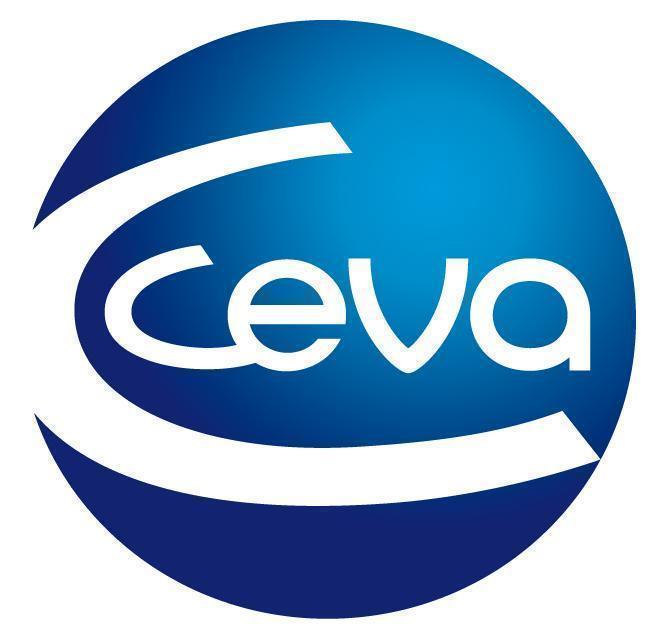 Comunicado de prensa